2016 İSKELE BÖLGE BİRİNCİLİĞİTUR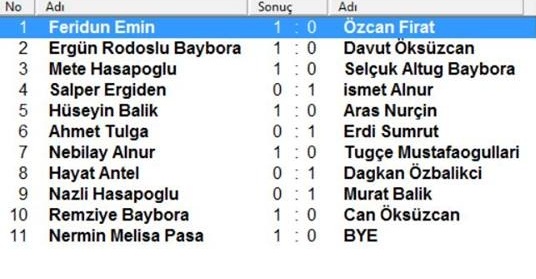 TUR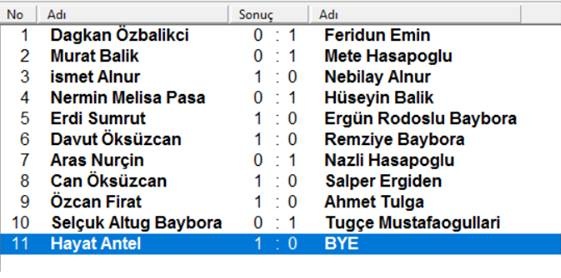 TUR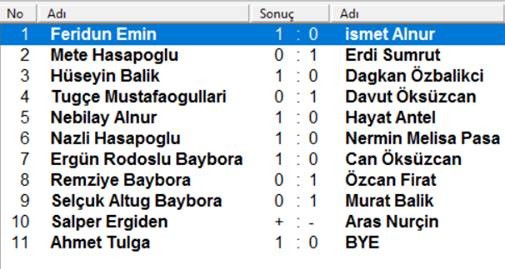 TUR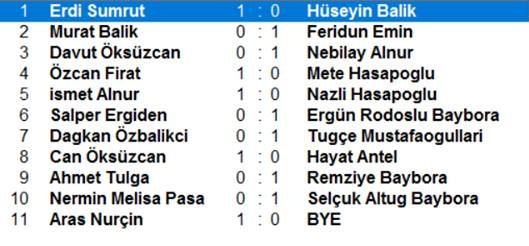 TUR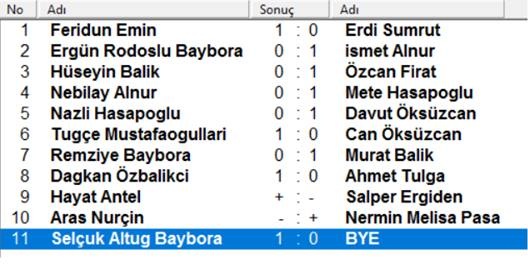 